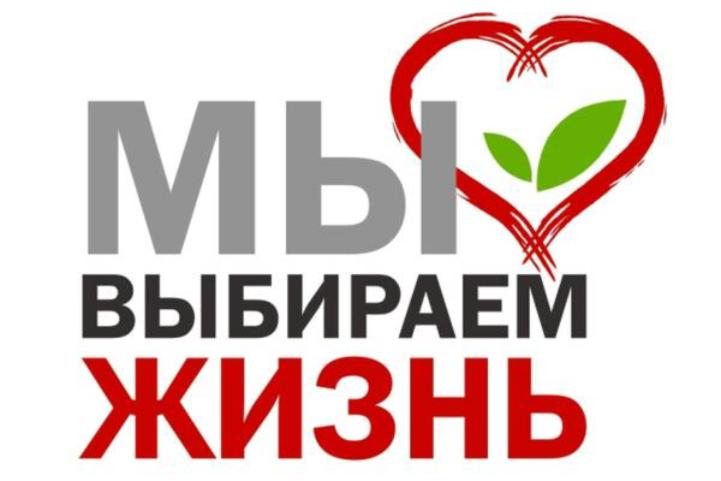 План профилактической акции «Молодежь выбирает жизнь!»№ п\пМероприятиеВремя проведенияМесто проведения/участникиОтветственный1Разработка плана мероприятий по проведению акции «Молодежь выбирает жизнь!»»до 30 октябряшкола,1-11 классыСоциальный педагог,педагог-психологклассные руководители2Проведение социально – психологического тестированияоктябрьшкола,7-11 классыСоциальный педагог,педагог-психолог3Проведение тематических классных часов на тему «Тропинка здоровья»9-27 ноябряшкола,1-4 классыКлассные руководители4Проведение тематических классных часов и цикл бесед о вреде наркотиков:«Ты попал в беду?»«Здоровье – это жизнь»;«Личность и наркотики»;«Горькие плоды «сладкой жизни»9-27 ноябряшкола,5-11 классыКлассные руководители5Конкурс рисунков по теме: «Кто победит: здоровье или вредные привычки?»9-27 ноябряшкола,1-5 классыСоциальный педагог, классные руководители6Конкурс классных стенгазет «Будь здоров!»9- 27 ноябряшкола,7-11 классыСоциальный педагог, классные руководители7Спортивные соревнования по классам9-27 ноябряшкола, 1-11 классыУчитель физической культуры8Проведение тестирования по теме «Вредные привычки»9-13ноябряшкола,2-7 классыСоциальный педагог,педагог-психологклассные руководители9Проведение On-line социологического исследования среди родителей9-20 ноябряродителиСоциальный педагог, классные руководители10Просмотр и обсуждение видеоролика «Табак» (международный день отказа от курения)18 ноября Социальный педагог,педагог-психолог11Квест по предметам «Я знаю многое!»23-27 ноября5-11 классыСоциальный педагог, классные руководители, учителя предметники12Показ фильма «Последствия употребления наркотиков, табака, алкоголя»24,25,26 ноябряшкола, 6-7 классы, 8-9 классы, 10-11 классыСоциальный педагог, классные руководители13Круглый стол - по теме «Полезные и вредные привычки, кто важнее?»24,25,26 ноябряшкола, 6-7 классы, 8-9 классы, 10-11 классыСоциальный педагог,педагог-психолог14Подведение итогов30 ноябряшкола, 1-11 классСоциальный педагог,педагог-психологклассные руководители